Департамент освіти і науки Вінницької обласної державної адміністраціїКВНЗ «Вінницька академія неперервної освіти» ІІ етап Всеукраїнської учнівської олімпіади з біології9 клас			18 листопада 2017 р.І. Тестовий турЗавдання групи АУважно прочитайте наступні запитання. У завданнях цієї групи з чотирьох варіантів відповідей _______________правильним є тільки один. Визначте правильний варіант відповіді:____________Визначте, які з рослин мають плід ягоду  	А  смородина, вишня  	Б  малина, виноград	В  суниця, аґрус	Г  помідор, картопляНазвіть фотоавтотрофні організми	А  павукоподібні	Б  цвілеві гриби	В  ціанобактерії	Г  комахиВизначте, з чим пов’язана поява живородіння у плацентарних ссавців 	А	наявність яєчників, плаценти 	Б  наявність яйцеводів		В  теплокровність 		Г  наявність матки, плаценти	Вкажіть,  які елементи відсутні в складі оперона прокаріотичних клітин 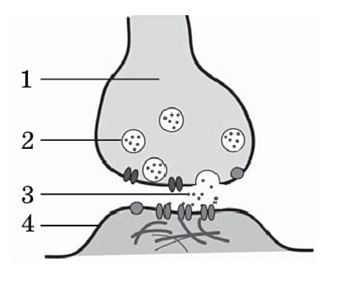 	А  інтрони	    Б  регуляторні гени	В  оператор       Г  термінаторВизначте, яка структура зображена на рисунку	А  синапс	    Б  хімічний синапс	В  електричний синапс		Г  аксо-дендритичний хімічний синапсВкажіть, чим зумовлений у людини негативний резус-фактор	А  патологією	    Б  наявністю в крові особливих клітин		В  відсутністю в еритроцитах крові антигену білкової природи    	  	Г наявністю в еритроцитах крові антигену білкової природи Вкажіть процес, який забезпечує  багаторівневу організацію хромосом  	А  дифузія	Б  реплікація	В  конденсація	Г  траскрипція	Визначте групу хребетних тварин, у яких вперше з’являється шийний відділ хребта	А  риби	Б  земноводні	В  плазуни	Г  птахи	Вкажіть судини, по яких кров рухається з найбільшою швидкістю	А  артерії	Б  вени	В  капіляри	 Г  венулиВизначте, що є результатом мейозу	А  гамети	Б  соматичні клітини	В  зигота      	Г  диплоїдні спориВкажіть структуру,  у якій відбувається ембріогенез у покритонасінних 	А шишка	Б  маточка  	В  тичинка	Г  гонадиВизначте гриби, які живляться симбіотично 
	А  печериці	Б  мукор	В  гливи	 Г  білі грибиУзагальніть поняття: гіфи, грибниця, плодове тіло, мікориза 	А  нижчі гриби	Б  шапкові гриби  	В  цвілеві гриби	Г  сажкові гриби Вкажіть м’язи,  які не беруть участь у дихальних рухах 	А  міжреберні	Б  діафрагма	В  м’язи живота	Г  трапецієподібний м’яз Вкажіть, яка з водоростей є одноклітинною  	А  ламінарія	Б  улотрикс	В  хлорела	 Г  ульваЗавдання групи БУважно прочитайте наступні запитання. Подумайте, які з запропонованих варіантів відповідей є правильними. У завданнях цієї групи з п’яти варіантів відповідей правильними можуть бути від одного до п’яти:Виберіть рослини, у яких квітка має таку будову: 5 зрослих чашолистків, 5 вільних пелюсток, тичинок багато, 1 маточка або багато	А  квасоля	Б  ожина	В  грицики	Г  полуниця	Д  малина	Вкажіть біологічне значення мітозу 	А  утворення гамет 	Б  утворення соматичних клітин	В  зміна спадкового матеріалу 		Г  забезпечення росту 	Д  збереження сталої кількості хромосом	Вкажіть, яким тваринам притаманний гризучий ротовий апарат	А  лускокрилі	Б  жуки	В  рівнокрилі	Г  двокрилі	Д  клопиВкажіть процеси анаболізму  	А  гліколіз	Б  транспірація	В  синтез білків	Г хемосинтез	Д  фотосинтез  Визначте, які з тварин належать до вторинноротих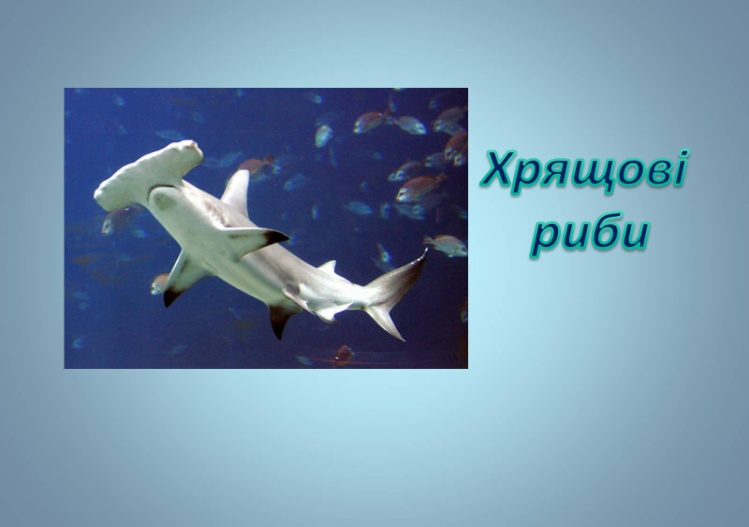 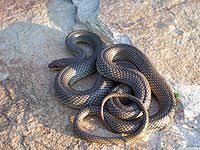 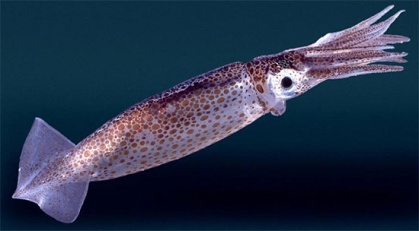 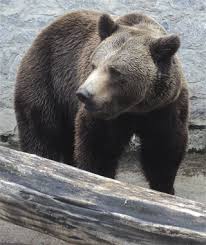 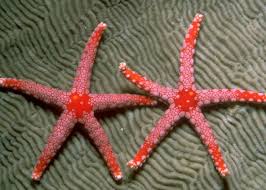 	А  	Б 	В	Г  	Д  Вкажіть, які з названих властивостей організму можуть вважатися природженим імунітетомА  несприйнятливість до захворювання, яка виникла внаслідок перенесення інфекційної хвороби	Б  несприйнятливість до захворювання, яка виникла внаслідок введення лікувальної сироватки	В  несприйнятливість до захворювань, на які хворіють тварини, інших організмів	Г  здатність лейкоцитів до фагоцитозу		Д  несприйнятливість до захворювання, яка виникла внаслідок введення вакциниВкажіть ознаки, які характерні для скелетних м’язів А  побудовані з гладенької м’язової тканини	Б  побудовані з посмугованої м’язової тканини	В  скорочуються повільно	Г  скорочуються довільно	Д  здатні до швидкого скороченняВстановіть відповідність між терміном та його визначенням		1  гліколіз	А  розпад під дією свтла	2  фотоліз	Б  допоміжні фотопігменти	3  каротиноїди	В  фермент фіксації СО2	4  тилакоїди	Г  структурна одиниця фотосинтезуючої системи			Д  розщеплення глюкози Установіть відповідність між захворюваннями та збудниками, які їх спричиняють    1  туберкульоз 	А  найпростіші2  трихомоноз	Б  бактерії3  педикульоз	В  віруси4  СНІД	Г  гриби	Д  комахиВстановіть послідовність процесу видихуА  легені стискаються і повітря виходить з них Б  об’єм грудної порожнини зменшується В  центр вдиху гальмується, а центр видиху збуджуєтьсяГ  міжреберні дихальні м’язи розслаблюються, ребра  опускаютьсяД  м’язи діафрагми розслаблюютьсяЗавдання групи ВУважно прочитайте наступні запитання. Подумайте, які з запропонованих варіантів відповідей є правильними. Спосіб відповіді на ці запитання указано у кожному з них. Бажаємо успіху!В 1. Проаналізувавши рисунок, дайте відповіді на наступні запитання:В 1.1. Які структури зображено на рисунку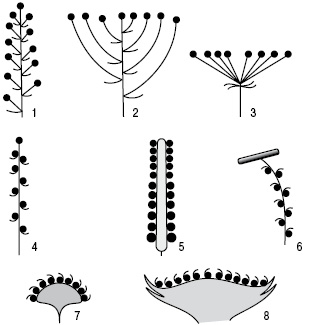 А  супліддя                   В    суцвіттяБ  типи суцвіть             Г    типи квітокВ 1.2. Вкажіть назви зображених суцвіть, позначених цифрами 1 – 8 1 –                                  5 –			2 –                                  6 –   3 –                                  7 –4 –                                  8 –	В 1.3.  Встановіть відповідність між типами суцвіть та рослинами, які їх маютьА  пшениця                   Е – черемуха Б  кульбаба                    Ж – подорожник В  береза                        З – деревій Г  конюшина                 И – примула Д  кукурудзаВ 1.4.  Вкажіть біологічне значення суцвітьА  збільшується ймовірність запилення	Б  збільшується інтенсивність фотосинтезу	В  збільшується транспірація	Г  приваблюються запилювачі   	В 2. Проаналізувавши рисунок, дайте відповіді на наступні запитання:В 2.1. Встановіть відповідність між відділами хребта та кількістю хребців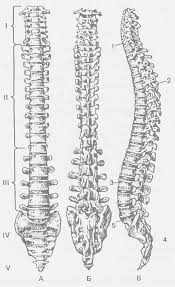   І                  А  5  ІІ                Б   7   ІІІ               В  12  ІV  VВ 2.2. Встановіть, що позначено цифрами 1 - 4 на рисунку   А  бокові викривлення хребта             В    природні вигини хребта  Б  надмірні вигини хребта	          Г    сколіозВ 2.3. Встановіть, якою цифрою позначений відділ хребта, який бере участь в утворенні грудної клітки  А   І		Б   ІІ		В   ІІІ		Г   ІV		Д   VВ 2.4. Визначте, які особливості у будові хребта виникли у зв’язку з прямоходінням А   отвори хребців утворюють хребетний канал Б   хребет має 4 нормальні фізіологічні вигини		 В   тіла хребців збільшуються від шийного до крижового відділу Г   11-12 пари ребер лежать у товщі м’язів  		ІІ. Практичний тур. ОСОБЛИВОСТІ БУДОВИ І ЖИТТЄДІЯЛЬНОСТІ ТВАРИНМета роботи: визначення систематичного положення, проведення морфологічного аналізу та складання   екологічної характеристики об’єкта дослідження.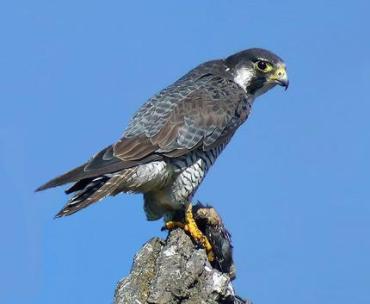 Хід роботи:Уважно ознайомтесь із зображенням організму на фото. Дайте відповіді на запитання:2.1. Визначте видову назву та  систематичне положення організму, зображеного на фото.2.2. Опишіть пристосування до середовища існування, в якому мешкає об’єкт дослідження.2.3. Визначте тип та спосіб його живлення. Чим живиться даний організм? Які пристосування він має для живлення?2.4. Яку цікаву інформацію ви можете повідомити про цей організм?